МІНІСТЕРСТВО ОСВІТИ І НАУКИ УКРАЇНИХерсонський державний університет                                                                                           ПРОЄКТОСВІТНЬО-ПРОФЕСІЙНА ПРОГРАМА«Фізична культура і спорт»першого (бакалаврського) рівня вищої освітиза спеціальністю 017 Фізична культура і спортгалузь знань 01 Освіта / ПедагогікаКваліфікація: бакалавр фізичної культури і спортуХерсон, 2023 рікПЕРЕДМОВАОсвітньо-професійна програма «Фізична культура і спорт» розроблена на основі Стандарту вищої освіти України за спеціальністю 017 Фізична культура і спорт галузі знань 01 Освіта/Педагогіка для першого (бакалаврського) рівня вищої освіти, затвердженого та введеного в дію наказом Міністерства освіти і науки України від 24.04.2019 № 567.Освітньо-професійна програма «Фізична культура і спорт» з підготовки фахівців за першим (бакалаврським) рівнем вищої освіти розроблена робочою групою у складі:Харченко-Баранецька	Людмила	Леонідівна	–	кандидат	наук	з фізичного виховання та спорту, доцент;Глухов Іван Геннадійович – кандидат педагогічних наук, доцент;Голяка Сергій Кіндратович – кандидат біологічних наук, доцент;Еделєв Олександр Сергійович − кандидат наук з фізичного виховання та спорту, доцент;Степанюк Світлана Іванівна – кандидатка наук з фізичного виховання та спорту, доцентка.Кострікова Катерина Сергіївна – кандидатка педагогічних наук, Член творчої групи з формування дитячих освітніх програм Олімпійської Академії України, Міжнародний суддя IPS federation, член виконкому ХОВНОК.Кан Юрій Борисович – начальник Херсонського обласного відділення Комітету з фізичного виховання та спорту Міністерства освіти і науки України, Заслужений тренер України, кандидат педагогічних наук, доцент, стейкхолдер;Маркушина Олена Олександрівна – студентка ІІІ курсу спеціальності 017 Фізична культура і спорт;Фіщенко Валерія – студентка ІV курсу спеціальності 017 Фізична культура і спорт.Рецензії-відгуки зовнішніх стейкголдерів:Малашенко Руслан Анатолійович – директор Херсонської спортивної школи для інвалідів, тренер вищої категорії з легкої атлетики, Майстер спорту України.Піпаєва Наталія Миколаївна – тренер-викладач з веслування академічного Дитячо-юнацької спортивної школи з веслувальних видів спорту Херсонської обласної ради, випускниця факультету 2012 року спеціальності«Спорт».Профіль освітньо-професійної програми «Фізична культура і спорт» зі спеціальності 017 Фізична культура і спортПерелік компонент освітньо-професійної програми та їх логічна послідовність2.1.	Перелік компонент ОП*Перелік дисциплін вільного вибору здобувача вищої освіти подано в Додатку А.2.3.	Структурно-логічна схема освітньо-професійної програмиІ семестр	ІІ семестр	ІІІ семестр	ІV семестр	V семестр	VІ семестр	VІІ семестр	VІІІ семестр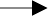 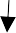 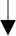 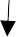 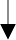 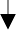 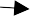 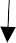 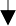 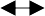 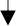 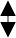 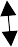 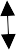 Українська мова (за проф.спрям.)Анатомія людини з основами динамічної морфологіїАнатомія людини з основами динамічної морфологіїВступ доспеціальностіЛегка атлетика з методикою викладанняГімнастика з методикою викладанняСпортивні ігри з методикою викладання (баскетбол)Історія фізичної культуриРухливі та рекреаційні ігриАкадемічна доброчесністьІсторія України та укр.культуриІноземна моваБезпека життєдіяльностіСучасні інформаційні технології у проф. діяльності           Українська мова           (за професійним          спрямуванням)Спортивна психологія    Біохімія та біохімія          м’язової діяльнЛегка атлетика з методикою викладанняГімнастика з методикою викладанняСпортивні ігри з методикою викладанняФілософіяІноземна моваСпортивна педагогікаЗагальна теорія здоров’я та основи здорового способу життяТехнології оздоровчо- рекреаційноїрухової активностіСпортивні ігри з методикою викладанняВК 7ВК 11Фізіологія людиниТеорія та методика фізичного вихованняОлімпійський тапрофесійний спортСпортивні ігри з методикою викладанняНавчальна практикаВК 8ВК 15ВК 18Фізіологія спорту і рухової активностіОрганізаційно-методичні основи ФК різних груп населення та масовогоспортуПлавання з методикою викладанняБіомеханіка і основи метрологіїВК 3ВК 9ВК 13ВК 16Фізіологія спорту і рухової активностіТеорія та методикаспортивного тренуванняПлавання з методикою викладанняБіомеханіка і основи метрологіїНавчальна практикаВК 4ВК 10ВК 14ВК 17Теорія та методикаспортивного тренуванняТеоретичні основи адаптивного спортуУправління фізичною культурою і спортомКурсова робота з фахових дисциплінВиробнича практикаВК 1ВК 2ВК 5Спортивна медицинаТеорія та методикаспортивного тренуванняТеоретичні основи адаптивного спортуПідготовка до атестаціїАтестація здобувачіввищої освітиВК 6ВК 12ВК 14ВК 19Форми атестації здобувачів вищої освіти4.1.	Матриця відповідності програмних компетентностей обов’язковим компонентам освітньої програми5.1.	Матриця забезпечення програмних результатів навчання (ПРН)відповідним обов’язковим компонентам освітньої програмиГарантосвітньо-професійноїпрограми	      Людмила ХАРЧЕНКО-БАРАНЕЦЬКА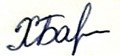 Додаток А Перелік вибіркових компонент освітньо-професійної програмиЦикл загальної підготовкиВК 1. Дисципліна вільного вибору студента 1 (за електронним каталогом на віртуальному сайті ХДУ)ВК 2. Дисципліна вільного вибору студента 2 (за електронним каталогом на віртуальному сайті ХДУ)ВК 3. Дисципліна вільного вибору студента 3 (за електронним каталогом на віртуальному сайті ХДУ)ВК 4. Дисципліна вільного вибору студента 4 (за електронним каталогом на віртуальному сайті ХДУ)ВК 5. Дисципліна вільного вибору студента 5 (за електронним каталогом на віртуальному сайті ХДУ)ВК 6. Дисципліна вільного вибору студента 6 (за електронним каталогом на віртуальному сайті ХДУ)ВК 7. Дисципліна вільного вибору студента 7 (за електронним каталогом на віртуальному сайті ХДУ)ВК 8. Дисципліна вільного вибору студента 8 (за електронним каталогом на віртуальному сайті ХДУ)ВК 9. Дисципліна вільного вибору студента 9 (за електронним каталогом на віртуальному сайті ХДУ)ВК	10.	Дисципліна	вільного	вибору	студента	10	(за	електронним каталогом на віртуальному сайті ХДУ)ВК	11.	Дисципліна	вільного	вибору	студента	11	(за	електронним каталогом на віртуальному сайті ХДУ)ВК 12.	Дисципліна вільного вибору студента 12 (за електронним каталогом на віртуальному сайті ХДУ)ВК	13.	Дисципліна	вільного	вибору	студента	13	(за	електронним каталогом на віртуальному сайті ХДУ)Цикл професійної підготовкиВК 14. Дисципліна вільного вибору студента 14 (8 семестр)ВК 14.1 Управління процесом фізичного вихованням та спортом. ВК 14.2 Практикум з тренерської діяльності.ВК 14.3  Підготовка суддів з видів спорту.ВК 14.4 Основи діагностики у спортивній діяльності.ВК 15. Дисципліна вільного вибору студента 15 (4 семестр)ВК 15.1. Практикум з аквафітнесу ВК 15.2. Практикум зі скелелазіння.		ВК 15.3. Практикум з футзалу ВК 15.4. Практикум з кросфіту.ВК 16. Дисципліна вільного вибору студента 16 (5 семестр)ВК 16.1. Практикум з тенісу.ВК 16.2. Практикум зі спортивних одноборств.ВК 16.3. Практикум з сучасних видів фітнесу.ВК 16.4. Практикум з оздоровчо-прикладного плавання. ВК 17. Дисципліна вільного вибору студента 17 (6 семестр) ВК17.1 Оздоровча фізична культура та фітнес. ВК 17.2. Олімпійська освіта.		ВК 17.3. Рекреаційно-оздоровча рухова активність.		ВК 17.4. Організація та методика туристсько-краєзнавчої діяльності.ВК 18. Дисципліна вільного вибору студента 18 (4 семестр)         ВК 18.1. Практикум з стрітболу.                    ВК 18.2. Практикум з настільного тенісу.ВК 18.3. Теорія та методика веслувального спорту.ВК 18.4. Двобої з методикою викладання.ВК 19. Дисципліна вільного вибору студента 19 (8 семестр)ВК 19.2. Фармакологічний супровід в сфері фізичної культури і       спорту ВК 19.2. Засоби відновлення працездатності та масаж.ВК 19.3. Лікувальна фізична культура.ВК 19.4. Сучасні технічні засоби та тренажери у фізичній культурі і спорті.ЗАТВЕРДЖЕНОвченою радою Херсонського державного університетуГолова вченої ради ХДУ______________(________________)(протокол № ____від «  »_________2023 рокуОсвітня програма вводиться в дію з ___2023 р.Ректор Херсонського державного університету____________ (___________________)наказ № _____ від «     »_________2023 року1 – Загальна інформація1 – Загальна інформаціяПовна назва вищого навчального закладу та структурногопідрозділуХерсонський	державний	університет.	Факультет фізичного виховання та спорту.Ступінь вищої освіти та назва кваліфікації мовою оригіналуБакалавр фізичної культури і спорту.Офіційна назва освітньої програмиОсвітньо-професійна	програма	«Фізична	культура	і спорт» першого (бакалаврського) рівня вищої освіти.Тип диплому та обсяг освітньої програмиДиплом бакалавра, одиничний, 240 кредитів ЄКТС, термін навчання:на базі повної загальної середньої освіти – 3 роки 10 місяців;на базі ступеня «молодший бакалавр» (освітньо- кваліфікаційного рівня «молодший спеціаліст»):1 рік 10 місяців з перезарахуванням 120 кредитів ЄКТС, отриманих в межах попередньої освітньої програми підготовки молодшого бакалавра (молодшого спеціаліста) за спеціальністю 017 Фізична культура і спорт;2 роки 10 місяців з перезарахуванням 60 кредитів ЄКТС, отриманих в межах попередньої освітньої програмипідготовки молодшого бакалавра (молодшого спеціаліста) за іншою спеціальністю.Наявність акредитаціїСертифікат про акредитацію освітньо-професійної програми «Фізична культура і спорт» № 1738. Строк дії сертифіката про акредитацію освітньої програми 01.07.2026Цикл/рівеньНРК України – 6 рівень, FQ-EHEA – перший цикл, EQF-LLL – 6 рівень.ПередумовиНаявність повної загальної середньої освіти або ступеня«молодший бакалавр» (освітньо-кваліфікаційного рівня«молодший спеціаліст»), «фаховий молодший бакалавр» або ступеня «бакалавр» абоосвітньо-кваліфікаційного	рівня	«спеціаліст»	з	іншої спеціальності.Мова(и) викладанняукраїнськаТермін дії освітньої програми4 рокиІнтернет-адреса постійногорозміщення опису освітньої програмиhttp://www.kspu.edu/About/Faculty/FPhysicalEduSport/ChairOlympicProfSport.aspx2 – Мета освітньої програми2 – Мета освітньої програмиФормування у фахівців здатності розв’язувати складні спеціалізовані задачі тапрактичні проблеми в процесі професійної діяльності у сфері фізичної культури іспорту,	що	передбачає	застосування	відповідних	теорій	та	методів	і характеризується комплексністю та невизначеністю умов.Формування у фахівців здатності розв’язувати складні спеціалізовані задачі тапрактичні проблеми в процесі професійної діяльності у сфері фізичної культури іспорту,	що	передбачає	застосування	відповідних	теорій	та	методів	і характеризується комплексністю та невизначеністю умов.3 – Характеристика освітньої програми3 – Характеристика освітньої програмиПредметна область (галузь знань, спеціальність, спеціалізація (за наявності))Галузь знань 01 Освіта / ПедагогікаСпеціальність 017 Фізична культура і спортОволодіння здобувачами вищої освіти специфікою предметної області освітньо-професійної програми«Фізична культура і спорт» передбачає забезпечення рухової активності людей з метою їх гармонійного, передусім фізичного розвитку та ведення здорового способу життя; уніфіковане порівняння досягнень людей у фізичній, інтелектуальній та інших видах підготовленості шляхом проведення спортивних змагань та відповідної підготовки до них.Об’єкти вивчення та діяльності: сфера фізичної культури і спортуЦілі навчання: підготовка фахівців, здатних розв’язувати складні спеціалізовані завдання та практичні проблеми, що характеризується комплексністю та невизначеністю умов, під час професійної діяльності у сфері фізичної культури і спорту або у процесі навчання. Теоретичний зміст предметної області: парадигми, концепції, теорії фізичної культури і спорту; соціально- гуманітарні науки; педагогіка і психологія; основи анатомії, фізіології, біохімії, гігієни, спортивної медицини; загальна теорія здоров’я, здорового способу життя. Теоретичний зміст предметної області передбачає: знання з соціально-гуманітарних, фундаментальних та дисциплін професійної підготовки в обсязі, необхідному для вирішення професійно-прикладних та дослідницьких завдань; загальних теорій та сучасних концепцій фізичної культури і спорту; знання законодавчих актів і нормативних документів; знання комунікацій у професійній сфері та основ ділового спілкування, навички навчання, виховання та соціалізації особистості.Орієнтація освітньої програмиОсвітньо-професійна   програма,   прикладна.   Освітньо-професійна програма орієнтована на залучення різних груп населення до занять фізичною культурою і спортом; спортивного та кондиційного тренування і фізкультурно- спортивної реабілітації; профілактику захворювань та травматизму, надання долікарської допомоги, ведення здорового способу життя; організацію та проведення фізкультурно-оздоровчих та спортивних заходів; управління суб’єктами сфери фізичної культури і спорту. Акцент на реалізацію навчально-тренувального процесу в умовах спеціалізованих дитячо-юнацьких, спортивно-педагогічних, рекреаційних та фітнес закладах.Основний фокусосвітньої програми та спеціалізаціїПідготовка фахівців ступеня вищої освіти «бакалавр»,здатних до педагогічної та професійної діяльності в галузі фізичної культури та спорту.Особливості програмиОсвітньо-професійна програма передбачає інтеграцію фахової підготовки в галузі фізичної культури та спорту. Програма базується на сучасних наукових відомостях про теорію та методику спортивного тренування, шляхах та проблемах організації та забезпечення тренувальної та змагальної діяльності спортсменів, традиційних і інноваційних підходах до їх вирішення. Програма містить два види практик: навчальну та виробничу у позашкільних закладах спортивного профілю.Програма передбачає участь у міжнародній мобільності здобувачів вищої освіти.Освітньо-професійна програма передбачає реалізацію права здобувачів вищої освіти на індивідуальну траєкторію навчання та вільний вибір навчальних дисциплін.4 – Придатність випускниківдо працевлаштування та подальшого навчання4 – Придатність випускниківдо працевлаштування та подальшого навчанняПридатність до працевлаштуванняПісля закінчення   навчання   за   освітньо-професійноюпрограмою «Фізична культура і спорт» випускник здатен виконувати зазначену в ДК 003:2010 професійну роботу і може займати відповідну первинну посаду:3475 – Тренер з виду спорту (федерації, збірної чи клубної команди, спортивної школи і т. ін.);3475 – Тренер-викладач з виду спорту (спортивної школи, секції);3475 – Інструктор-методист спортивної школи;3475 – Інструктор-методист тренажерного комплексу (залу);3414 – Інструктор оздоровчо-спортивного туризму (за видами туризму);3475 – Інструктор із стройової та фізичної підготовки;3475	–	Інструктор-методист з	фізичної культури	таспорту;3475 – Спортсмен-інструктор;3475 – Спортсмен-інструктор збірної команди України.Подальше навчанняМожливість продовження навчання на другому (магістерському) рівні вищої освіти / 7 кваліфікаційний рівень НРК; набуття освітніх і професійних кваліфікацій за іншими спеціальностями та/або спеціалізаціями всистемі післядипломної освіти.5 – Викладання та оцінювання5 – Викладання та оцінюванняВикладання та навчанняСтудентоцентроване навчання, технології проблемного ідиференційованого навчання, технології інтенсифікації та індивідуалізації навчання, технології програмованого навчання, інформаційні технології, технології дистанційного навчання, технології розвивального навчання, кредитно-трансферна накопичувальна система організації навчання, самонавчання, навчання на основі досліджень.Методи, методики та технології: загальнонаукові методи пізнання та дослідницької діяльності; спостереження, опитування, тестування та вимірювання у фізичній культурі і спорті; словесні, наочні та практичні методи фізичного виховання та спортивної підготовки; технології організації та проведення фізкультурно- оздоровчих та спортивних заходів; надання долікарської допомоги; інформаційно-комунікаційні технології.Викладання проводиться у вигляді: лекцій, мультимедійних лекцій, інтерактивних лекцій, семінарів, практичних занять, лабораторних робіт, самостійного навчання, практичної підготовки, консультацій зпрофесорсько-викладацьким складом.ОцінюванняОцінювання   навчальних   досягнень   здійснюється   вумовах кредитно-трансферної накопичувальної системи організації освітнього процесу за 100-бальною (рейтинговою) шкалою, шкалою ЄКТС (ECTS), національною       шкалою        («відмінно»,        «добре»,«задовільно», «незадовільно», «зараховано», «не зараховано»). Види контролю: поточний, підсумковий, семестровий, самоконтроль, атестація здобувачів вищої освіти. Методи оцінювання: усні та письмові іспити, заліки, тестові завдання, в тому числі комп’ютерне тестування, презентації, захист курсових робіт, звітів з практик.6 – Програмні компетентності6 – Програмні компетентностіІнтегральна компетентністьЗдатність розв’язувати складні спеціалізовані завдання тапрактичні проблеми у сфері фізичної культури і спорту або у процесі навчання, що передбачає застосування теорій та методів наук з фізичного виховання і спорту, та характеризується   комплексністю   та   невизначеністюумов.Загальні компетентності (ЗК)Здатність	вчитися	та	оволодівати	сучаснимизнаннями.Здатність реалізовувати свої права і обов’язки як члена суспільства, усвідомлювати цінності громадянського (демократичного) суспільства та необхідність його сталого розвитку, верховенства права, прав і свобод людини і громадянина в Україні.Здатність зберігати та примножувати моральні, культурні, наукові цінності і примножувати досягнення суспільства на основі розуміння історії та закономірностей розвитку предметної області, її місця у загальній системі знань про природу і суспільство та у розвитку суспільства, техніки і технологій.Здатність працювати в команді.Здатність планувати та управляти часом.Здатність спілкуватися державною мовою як усно, так і письмово.Здатність спілкуватися іноземною мовою.Навички використання інформаційних і комунікаційних технологій.Навички міжособистісної взаємодії. 10.Здатність бути критичним і самокритичним.Здатність діяти на основі етичних міркувань (мотивів).Здатність застосовувати знання у практичних ситуаціях.Спеціальні (фахові, предметні) компетентності (СК)Здатність забезпечувати   формування   фізичноїкультури особистості.Здатність проводити тренування та супроводження участі спортсменів у змаганнях.Здатність до організації оздоровчо-рекреаційної рухової активності різних груп населення.Здатність визначати заходи з фізкультурно- спортивної реабілітації та форми адаптивного спорту для осіб, що їх потребують.Здатність зміцнювати здоров’я людини шляхом використання рухової активності, раціональногохарчування та інших чинників здорового способужиття.Здатність до розуміння ретроспективи формування сфери фізичної культури і спорту.Здатність	застосовувати	знання	про	будову	та функціонування організму людини.Здатність проводити біомеханічний аналіз рухових дій людини.Здатність надавати долікарську допомогу під час виникнення невідкладних станів.Здатність здійснювати навчання, виховання та соціалізацію людини у сфері фізичної культури і спорту, застосовуючи різні педагогічні методи та прийоми.Здатність аналізувати прояви психіки людини під час занять фізичною культурою і спортом.Здатність використовувати спортивні споруди, спеціальне обладнання та інвентар.Здатність застосовувати сучасні технології управління суб’єктами сфери фізичної культури і спорту.Здатність до безперервного професійного розвитку.7 – Програмні результати навчання (ПРН)7 – Програмні результати навчання (ПРН)Здійснювати аналіз суспільних процесів у сфері фізичної культури і спорту,демонструвати власне бачення шляхів розв’язання існуючих проблем.Спілкуватися українською та іноземною мовами у професійному середовищі, володіти фаховою термінологією та професійним дискурсом, дотримуватися етики ділового спілкування.Уміти обробляти дані з використанням сучасних інформаційних та комунікаційних технологій.Показувати навички самостійної роботи, демонструвати критичне та самокритичне мислення.Засвоювати нову фахову інформацію, оцінювати й представляти власний досвід, аналізувати й застосовувати досвід колег.Мати базові знання з проведення досліджень проблем фізичної культури і спорту, підготовки та оформлення наукової праці.Здійснювати навчання руховим діям та розвиток рухових якостей людини в умовах різних форм організації занять фізичними вправами.Здійснювати заходи з підготовки спортсменів, організації й проведення спортивних змагань.Демонструвати готовність до зміцнення особистого та громадського здоров'я шляхом використання рухової активності людини та інших чинниківздорового способу життя, проведення роз’яснювальної роботи серед різних груп населення.Здійснювати аналіз суспільних процесів у сфері фізичної культури і спорту,демонструвати власне бачення шляхів розв’язання існуючих проблем.Спілкуватися українською та іноземною мовами у професійному середовищі, володіти фаховою термінологією та професійним дискурсом, дотримуватися етики ділового спілкування.Уміти обробляти дані з використанням сучасних інформаційних та комунікаційних технологій.Показувати навички самостійної роботи, демонструвати критичне та самокритичне мислення.Засвоювати нову фахову інформацію, оцінювати й представляти власний досвід, аналізувати й застосовувати досвід колег.Мати базові знання з проведення досліджень проблем фізичної культури і спорту, підготовки та оформлення наукової праці.Здійснювати навчання руховим діям та розвиток рухових якостей людини в умовах різних форм організації занять фізичними вправами.Здійснювати заходи з підготовки спортсменів, організації й проведення спортивних змагань.Демонструвати готовність до зміцнення особистого та громадського здоров'я шляхом використання рухової активності людини та інших чинниківздорового способу життя, проведення роз’яснювальної роботи серед різних груп населення.Оцінювати рухову активність людини та її фізичний стан, складати тареалізовувати програми кондиційного тренування, організовувати та проводити фізкультурно-оздоровчі заходи.Обґрунтовувати вибір заходів з фізкультурно-спортивної реабілітації та адаптивного спорту.Аналізувати процеси становлення та розвитку різних напрямів спорту, олімпійського руху та олімпійської освіти на міжнародному та національному рівнях.Використовувати засвоєнні уміння і навички занять популярними видами рухової активності оздоровчої спрямованості.Застосовувати у професійній діяльності знання анатомічних, фізіологічних, біохімічних, біомеханічних та гігієнічних аспектів занять фізичною культурою і спортом.Визначати функціональний стан організму людини та обґрунтовувати вибір засобів профілактики перенапруження систем організму осіб, які займаються фізичною культурою і спортом.Надавати долікарську медичну допомогу при невідкладних станах та патологічних процесах в організмі людини.Знати та розуміти сутність, принципи, методи, форми та організацію процесу навчання і виховання людини.Аналізувати психічні процеси, стани та властивості людини під час занять фізичною культурою і спортом.Аргументувати управлінські рішення для вирішення проблем, які виникають в роботі суб’єктів фізичної культури і спорту; мати навички лідерства.Використовувати нормативні та правові акти, що регламентують професійну діяльність.Застосовувати набуті теоретичні знання для розв’язання практичних завдань та змістовно інтерпретувати отримані результати.Оцінювати рухову активність людини та її фізичний стан, складати тареалізовувати програми кондиційного тренування, організовувати та проводити фізкультурно-оздоровчі заходи.Обґрунтовувати вибір заходів з фізкультурно-спортивної реабілітації та адаптивного спорту.Аналізувати процеси становлення та розвитку різних напрямів спорту, олімпійського руху та олімпійської освіти на міжнародному та національному рівнях.Використовувати засвоєнні уміння і навички занять популярними видами рухової активності оздоровчої спрямованості.Застосовувати у професійній діяльності знання анатомічних, фізіологічних, біохімічних, біомеханічних та гігієнічних аспектів занять фізичною культурою і спортом.Визначати функціональний стан організму людини та обґрунтовувати вибір засобів профілактики перенапруження систем організму осіб, які займаються фізичною культурою і спортом.Надавати долікарську медичну допомогу при невідкладних станах та патологічних процесах в організмі людини.Знати та розуміти сутність, принципи, методи, форми та організацію процесу навчання і виховання людини.Аналізувати психічні процеси, стани та властивості людини під час занять фізичною культурою і спортом.Аргументувати управлінські рішення для вирішення проблем, які виникають в роботі суб’єктів фізичної культури і спорту; мати навички лідерства.Використовувати нормативні та правові акти, що регламентують професійну діяльність.Застосовувати набуті теоретичні знання для розв’язання практичних завдань та змістовно інтерпретувати отримані результати.8 – Ресурсне забезпечення реалізації програми8 – Ресурсне забезпечення реалізації програмиКадрове забезпеченняНауково-педагогічні працівники, які здійснюють освітній процес з реалізації програми, відповідають кадровим вимогам, що передбачені Ліцензійними умовами провадження освітньої діяльності у сфері вищої та післядипломної освіти для осіб з вищою освітою.На кафедрі олімпійського та професійного спорту, що є випусковою кафедрою для спеціальності 017 Фізична культура і спорт працює 6 висококваліфікованих фахівців, з них за сумісництвом 2 науково-педагогічні працівники. Серед всіх науково-педагогічних працівників 3 кандидати наук з фізичного виховання та спорту, 2 кандидати педагогічних наук (1 внутрішній сумісник), 1 доктор наук з фізичного виховання та спорту (сумісник)До     реалізації      компонентів      освітньо-професійноїпрограми залучені також викладачі інших кафедр, які працюють за основним місцем роботи.Викладачі, які забезпечують реалізацію даної програми мають відповідну базову освіту, необхідну кількість публікацій у виданнях Scopus, Web of Science, фахових виданнях. Всі науково-педагогічні працівники,відповідно до укладених графіків проходять підвищення кваліфікації у ЗВО.Матеріально- технічне забезпеченняЗ метою забезпечення якісної підготовки фахівців танабуття здобувачами вищої освіти спеціальних, фахових компетентностей використовується: 3 спортивних зали: спортивно-ігровий, гімнастичний із облаштуванням зони«Скеледром» та тренажерний; сучасний спортивний плавальний басейн; навчально-тренувальний центр, багатофункціональний відкритий спортивний майданчик, відкритий спортивний комплекс для воркауту; комп’ютерні класи, науково-дослідна лабораторія, спеціалізовані лабораторії та кабінети.У наявності фізкультурно-спортивне спорядження, обладнання, інвентар; технічні засоби навчання; сучасніприлади для тренування та контролю функціонального стану систем організму.Інформаційне та навчально-методичне забезпеченняНа основі стандарту вищої освіти за спеціальністю 017«Фізична культура і спорт» для першого (бакалаврського) рівня вищої освіти, викладачами кафедр, розроблені навчальні	програми та силабуси освітніх компонент/навчальних дисциплін. До кожної освітньої компоненти складено навчально-методичні комплекси дисциплін, у складі яких: навчальна програма дисципліни; силабус; анотації лекцій; плани семінарських, практичних або лабораторних занять та їх методичне забезпечення; дидактичне забезпечення та методичні рекомендації самостійної роботи; питання та тестові завдання до поточного та семестрового контролю знань; перелік основної та додаткової літератури, Інтернет ресурсів; критерії оцінювання до кожного виду навчальної діяльності; перелік засобів діагностики навчальних досягнень та технічних засобів навчання; інформаційне забезпечення навчальними підручниками з кожної освітньої компоненти. Більшість освітніх компонент забезпечені інформаційними засобами навчання. Ресурс забезпечення освітнього процесу у вигляді електронних освітніх компонентів здійснюється на електронній платформі KSU Online: http://ksuonline.kspu.edu/course/index.php?categoryid=106.Надається відкритий доступ до електронного архіву-репозитарію ХДУ eKhSUIR: http://ekhsuir.kspu.edu/. Всього для спеціальності 017 Фізична культура і спорт першого (бакалаврського) рівня вищої освіти наявні: 4475 примірників	навчально-методичної	літератури,	з	них державною мовою видання – 3733. Загальний відсоток інформаційного забезпечення державною мовою видання– 83,42 %.9 – Академічна мобільність9 – Академічна мобільністьНаціональна кредитна мобільністьНаціональна	кредитна	мобільність	передбачаєможливість	навчання	за	кредитно-трансферною системою з обсягом 1 кредиту ЄКТС 30 годин, а такожможливість навчання та стажування у ЗВО-партнерах.Міжнародна кредитна мобільністьМіжнародна   кредитна   мобільність   забезпечується   вмежах угоди про академічне співробітництво між Херсонським державним університетом та Університетом економіки в Бидгощі (Wyzsza Skola Gospodarki (WSG) w Bydgoszczy) (Республіка Польща) 2017 року. Згідно даної угоди сторони передбачають: забезпечення мобільності здобувачів вищої освіти, ведення спільної дослідної і/або дидактичної роботи, спільне проведення конференцій, участь у Європейських програмах на партнерських засадах, обмін досвідом в організації дидактичного процесу та навчальними планами галузі фізичної культури і спорту; виконанняспільних дослідних проектів; розробка, організація та здійснення програм подвійних дипломів.Навчання іноземних здобувачів вищої освітиНавчання      іноземних      здобувачів      вищої      освітиздійснюється у межах ліцензованого обсягу спеціальності за умови акредитації освітньої програми. Вступ іноземних здобувачів вищої освіти здійснюється   напідставі Правил прийому на поточний навчальний рік.Код н/дКомпоненти освітньої програми (навчальні дисципліни, курсові проекти(роботи), практики, атестація здобувачів вищої освіти)Кількість кредитівФорма підсумк. контролю1234Обов’язкові компоненти ОПОбов’язкові компоненти ОПОбов’язкові компоненти ОПОбов’язкові компоненти ОПЦикл загальної підготовкиЦикл загальної підготовкиЦикл загальної підготовкиЦикл загальної підготовкиОК 1Філософія5екзаменОК 2Історія України та української культури6Диф.залікОК 3Українська	мова	(за	професійнимспрямуванням)5Диф.залікОК 4Іноземна мова5Диф.залікОК 5Безпека	життєдіяльності	(безпека життєдіяльності, основи охорони праці та цивільний захист) та екологічна безпека3Диф.залікЦикл професійної підготовкиЦикл професійної підготовкиЦикл професійної підготовкиЦикл професійної підготовкиОК 6Сучасні інформаційні технології в професійнійдіяльності3Диф.залікОК 7Спортивна педагогіка4екзаменОК 8Спортивна психологія3екзаменОК 9Академічна доброчесність3Диф.залікОК 10Анатомія	людини	з	основами	динамічноїморфології6екзаменОК 11Біохімія та біохімія м’язової діяльності3Диф.залікОК 12Фізіологія людини4екзаменОК 13Фізіологія спорту і рухової активності4екзаменОК 14Спортивна медицина3екзаменОК 15Вступ до спеціальності3Диф.залікОК 16Легка атлетика з методикою викладання7екзаменОК 17Гімнастика з методикою викладання7екзаменОК 18Спортивні ігри з методикою викладання11Диф.залікОК 19Історія фізичної культури3екзаменОК 20Теорія та методика фізичного виховання3екзаменОК 21Рухливі та рекреаційні ігри з методикою викладання3Диф.залікОК 22Плавання з методикою викладання5екзаменОК 23Біомеханіка і основи метрології4Диф.залікОК 24Теорія та методика спортивного тренування6екзаменОК 25Загальна теорія здоров’я та основи здорового способу життя3Диф.залікОК 26Технології	оздоровчо-рекреаційної	руховоїактивності3Диф.залікОК 27Організаційно-методичні	основи	фізичноїкультури різних груп населення та масового спорту3Диф.залікОК 28Теоретичні основи адаптивного спорту3Диф.залікОК 29Управління фізичною культурою і спортом3екзаменОК 30Олімпійський та професійний спорт4екзаменОК 31Курсова робота з фахових дисциплін3Диф.залікОК 32Навчальна практика7,5Диф.залікОК 33Виробнича практика12Диф.залікОК 34Підготовка до атестації та атестація здобувачіввищої освіти4,5екзаменЗагальний обсяг обов’язкових компонент:Загальний обсяг обов’язкових компонент:155155Вибіркові компоненти ОП *Вибіркові компоненти ОП *Вибіркові компоненти ОП *Вибіркові компоненти ОП *Цикл загальної підготовкиЦикл загальної підготовкиЦикл загальної підготовкиЦикл загальної підготовкиВК 1Дисципліна вільного вибору студента 13Диф.залікВК 2Дисципліна вільного вибору студента 23Диф.залікВК 3Дисципліна вільного вибору студента 33Диф.залікВК 4Дисципліна вільного вибору студента 43Диф.залікВК 5Дисципліна вільного вибору студента 53Диф.залікВК 6Дисципліна вільного вибору студента 65Диф.залікВК 7Дисципліна вільного вибору студента 75Диф.залікВК 8Дисципліна вільного вибору студента 85Диф.залікВК 9Дисципліна вільного вибору студента 95Диф.залікВК 10Дисципліна вільного вибору студента 105Диф.залікВК 11Дисципліна вільного вибору студента 115Диф.залікВК 12Дисципліна вільного вибору студента 125Диф.залікВК 13Дисципліна вільного вибору студента 135Диф.залікЗагальний обсяг ВК циклу загальної підготовки;Загальний обсяг ВК циклу загальної підготовки;5555Цикл професійної підготовкиЦикл професійної підготовкиЦикл професійної підготовкиЦикл професійної підготовкиВК 14Дисципліна вільного вибору студента 145Диф.залікВК 15Дисципліна вільного вибору студента 155Диф.залікВК 16Дисципліна вільного вибору студента 165Диф.залікВК 17Дисципліна вільного вибору студента 175Диф.залікВК 18Дисципліна вільного вибору студента 185Диф.залікВК 19Дисципліна вільного вибору студента 195Диф.залікЗагальний обсяг ВК циклу професійної підготовки;Загальний обсяг ВК циклу професійної підготовки;3030Загальний обсяг вибіркових компонент:Загальний обсяг вибіркових компонент:8585ЗАГАЛЬНИЙ ОБСЯГ ОСВІТНЬОЇ ПРОГРАМИЗАГАЛЬНИЙ ОБСЯГ ОСВІТНЬОЇ ПРОГРАМИ240240Форма атестації здобувачів вищої освітиАтестація випускника освітньо-професійної програми «Фізична культура і спорт» спеціальності 017 Фізична культура і спорт проводиться у формі комплексного іспиту (з теорії та методики спортивного тренування і фізіології людини) та завершується видачею документу встановленого зразка про присудження йому ступеня бакалавр із присвоєнням кваліфікації: Бакалавр фізичноїкультури і спорту. Атестація здобувачів вищої освіти здійснюється публічно та відкрито.Вимоги доатестаційного екзаменуАтестаційний	екзамен	має	оцінити	рівеньдосягнення результатів навчання, визначеним цим стандартом та освітньою програмою.ОК 1ОК 2ОК 3ОК 4ОК 5ОК 6ОК 7ОК 8ОК 9ОК 10ОК 11ОК 12ОК 13ОК 14ОК 15ОК 16ОК 17ОК 18ОК 19ОК 20ОК 21ОК 22ОК 23ОК 24ОК 25ОК 26ОК 27ОК 28ОК 29ОК 30ОК 31ОК 32ОК 33ОК 34ІК++++++++++++++++++++++++++++++++++ЗК 1++++++++++++++++++++++++++++++++++ЗК 2++++ЗК 3++++++++ЗК 4+++++ЗК 5++++ЗК 6+++++++++++++++++++++++++++++++++ЗК 7+ЗК 8++++++++++++ЗК 9+++++++++ЗК 10+++++ЗК 11++++++ЗК 12++++++++++++++++++++++++СК 1+++++++СК 2++++++++СК 3++++СК 4++СК 5+++СК 6+++++СК 7+++++++СК 8+СК 9+++СК 10+++++++++++++СК 11+++++СК 12++++++++++СК 13+++СК 14++++++++++++++++++ОК 1ОК 2ОК 3ОК 4ОК 5ОК 6ОК 7ОК 8ОК 9ОК 10ОК 11ОК 12ОК 13ОК 14ОК 15ОК 16ОК 17ОК 18ОК 19ОК 20ОК 21ОК 22ОК 23ОК 24ОК 25ОК 26ОК 27ОК 28ОК 29ОК 30ОК 31ОК 32ОК 33ОК 34ПРН 1++++++++++ПРН 2++++++++++++++++++++++++++++++++++ПРН 3+++++++++ПРН 4+++++++++ПРН 5+++++++ПРН 6+++++++ПРН 7+++++++++++++++ПРН 8++++++++++++ПРН 9+++ПРН 10++++++ПРН 11+++ПРН 12++++ПРН 13++++ПРН 14+++++++++ПРН 15+++++++ПРН 16+++ПРН 17+++++ПРН 18+++++ПРН 19++ПРН 20++++++++++++++ПРН 21+++++++++++++++++++++